Suvestinė redakcija nuo 2020-02-05Sprendimas paskelbtas: TAR 2017-07-04, i. k. 2017-11373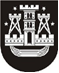 KLAIPĖDOS MIESTO SAVIVALDYBĖS TARYBASPRENDIMASDĖL KLAIPĖDOS MIESTO SAVIVALDYBĖS VIETINĖS RINKLIAVOS UŽ KOMUNALINIŲ ATLIEKŲ SURINKIMĄ IŠ ATLIEKŲ TURĖTOJŲ IR ATLIEKŲ TVARKYMĄ DYDŽIO NUSTATYMO METODIKOS PATVIRTINIMO2017 m. birželio 29 d. Nr. T2-139KlaipėdaVadovaudamasi Lietuvos Respublikos vietos savivaldos įstatymo 16 straipsnio 2 dalies 37 punktu, Atliekų tvarkymo įstatymo 302 straipsnio 3 ir 4 dalimi ir įgyvendindama Lietuvos Respublikos Vyriausybės 2016 m. balandžio 20 d. nutarimo Nr. 384 „Dėl Lietuvos Respublikos Vyriausybės 2013 m. liepos 24 d. nutarimo Nr. 711 „Dėl Rinkliavos ar kitos įmokos už komunalinių atliekų surinkimą iš atliekų turėtojų ir atliekų tvarkymą dydžio nustatymo metodikos patvirtinimo“ pakeitimo“ 2.1 papunktį, Klaipėdos miesto savivaldybės taryba nusprendžia:1. Patvirtinti Klaipėdos miesto savivaldybės vietinės rinkliavos už komunalinių atliekų surinkimą iš atliekų turėtojų ir atliekų tvarkymą dydžio nustatymo metodiką (pridedama).2. Skelbti šį sprendimą Teisės aktų registre ir Klaipėdos miesto savivaldybės interneto svetainėje.Savivaldybės meras	Vytautas GrubliauskasPATVIRTINTAKlaipėdos miesto savivaldybėstarybos 2017 m. birželio 29 d.sprendimu Nr. T2-139KLAIPĖDOS MIESTO SAVIVALDYBĖS VIETINĖS RINKLIAVOS UŽ KOMUNALINIŲ ATLIEKŲ SURINKIMĄ IŠ ATLIEKŲ TURĖTOJŲ IR ATLIEKŲ TVARKYMĄ DYDŽIO NUSTATYMO METODIKAI SKYRIUS BENDROSIOS NUOSTATOS1. Klaipėdos miesto savivaldybės vietinės rinkliavos už komunalinių atliekų surinkimą iš atliekų turėtojų ir atliekų tvarkymą dydžio nustatymo metodika (toliau – Metodika) skirta vietinės rinkliavos  už komunalinių atliekų surinkimą iš atliekų turėtojų ir atliekų tvarkymą (toliau – Vietinė rinkliava) dydžio nustatymo principams apibrėžti.2. Metodika parengta vadovaujantis Lietuvos Respublikos atliekų tvarkymo įstatymu, Vietinės rinkliavos ar kitos įmokos už komunalinių atliekų surinkimą iš atliekų turėtojų tvarkymą dydžio nustatymo taisyklėmis, patvirtintomis Lietuvos Respublikos Vyriausybės 2013 m. liepos 24 d. nutarimu Nr. 711 (Lietuvos Respublikos Vyriausybės 2016 m. balandžio 20 d. nutarimo Nr. 384 redakcija). 3. Pagal Metodikos nuostatas, nustačius komunalinių atliekų surinkimo ir tvarkymo sistemos būtinąsias sąnaudas, apskaičiuojami Vietinės rinkliavos dydžiai Klaipėdos miesto savivaldybėje (toliau – Savivaldybė). 4. Metodikoje vartojamos sąvokos apibrėžtos Lietuvos Respublikos atliekų tvarkymo įstatyme, Savivaldybės tarybos sprendimu patvirtintose Klaipėdos miesto savivaldybės komunalinių atliekų tvarkymo taisyklėse, Klaipėdos miesto savivaldybės vietinės rinkliavos už komunalinių atliekų surinkimą iš atliekų turėtojų ir atliekų tvarkymą nuostatuose (toliau − Nuostatai) ir kituose teisės aktuose.II SKYRIUSBŪTINŲJŲ SĄNAUDŲ NUSTATYMO PRINCIPAI5. Būtinosios su komunalinių atliekų tvarkymu susijusios sąnaudos – tiesiogiai su komunalinių atliekų tvarkymu susijusios pagrįstos sąnaudos, reikalingos komunalinių atliekų tvarkymo paslaugai suteikti, ilgalaikiam komunalinėms atliekoms tvarkyti skirtos infrastruktūros eksploatavimui, jos atnaujinimui užtikrinti ir priimtinoms komunalinių atliekų turėtojams sąlygoms dalyvauti tvarkant komunalines atliekas sudaryti, taip pat aplinkos taršai mažinti (toliau – būtinosios sąnaudos). 6. Būtinosios sąnaudos apskaičiuojamos kaip šių komunalinių atliekų tvarkymo veiklų bendrųjų sąnaudų suma:6.1. mišrių (po pirminio rūšiavimo likusių) komunalinių atliekų surinkimo ir vežimo, įskaitant perkrovimo įrenginių eksploatavimą, sąnaudos;6.2.  mišrių (po pirminio rūšiavimo likusių) komunalinių atliekų apdorojimo ir šalinimo sąnaudos, įskaitant mokestį už aplinkos teršimą sąvartyne šalinamomis komunalinėmis atliekomis, sąvartynų eksploatavimo sąnaudos, įskaitant atidėjinius sąvartynui uždaryti, rekultivuoti ir prižiūrėti po uždarymo;6.3. į mišrias komunalines atliekas patekusių antrinių žaliavų atskyrimo nuo mišrių komunalinių atliekų ir kitos tvarkymo sąnaudos, išskyrus tas sąnaudas, kurias teisės aktų nustatyta tvarka apmoka gamintojai ir importuotojai;6.4. didelių gabaritų atliekų surinkimo aikštelių eksploatavimo sąnaudos, išskyrus tas sąnaudas, kurias teisės aktų nustatyta tvarka privalo apmokėti gamintojai ir importuotojai;6.5. į komunalines atliekas patekusių buityje susidarančių pavojingų atliekų, didelių gabaritų atliekų, buityje susidarančių elektros ir elektroninės įrangos atliekų surinkimo apvažiavimo būdu ir tvarkymo sąnaudos, išskyrus tas atliekų tvarkymo sąnaudas, kurias teisės aktų tvarka apmoka gamintojai ir importuotojai;6.6. biologiškai skaidžių atliekų rūšiuojamojo surinkimo ir vežimo sąnaudos;6.7. kompostavimo aikštelių eksploatavimo sąnaudos;6.8. netinkamų eksploatuoti uždarytų sąvartynų priežiūros po uždarymo sąnaudos;6.9. visuomenės švietimo ir informavimo komunalinių atliekų tvarkymo klausimais sąnaudos, išskyrus tas visuomenės švietimo ir informavimo sąnaudas, kurias apmoka gamintojai ir importuotojai Lietuvos Respublikos atliekų tvarkymo įstatymo ir Lietuvos Respublikos pakuočių ir pakuočių atliekų tvarkymo įstatymo nustatyta tvarka;6.10. komunalinių atliekų tvarkymo sistemos administravimo sąnaudos.7. Būtinosios sąnaudos nustatomos pagal formulę:BS = ∑PSp + ∑KSp,kur:BS – būtinosios  su komunalinių atliekų tvarkymu susijusios  sąnaudos;PSp – atskiros komunalinių atliekų tvarkymo veiklos pastoviosios sąnaudos;KSp – atskiros komunalinių atliekų tvarkymo veiklos kintamosios sąnaudos;p – atskirų komunalinių atliekų tvarkymo veiklų indeksas p, kuris kinta nuo 1 iki 10, atsižvelgiant į veiklų, nurodytų Metodikos 6 punkte, sąrašą.8. Nustatant Vietinės rinkliavos dydžius vertinamos Savivaldybės organizuojamos komunalinių atliekų tvarkymo sistemos administratoriaus (toliau – Administratorius) vykdomos ir administruojamos komunalinių atliekų tvarkymo veiklos bei jų sukuriamos būtinosios sąnaudos. 9. Pastoviąsias komunalinių atliekų tvarkymo sąnaudas sudaro nuo komunalinių atliekų kiekio nepriklausančios komunalinių atliekų tvarkymo sąnaudos. 10. Apskaičiavus kiekvienos komunalinių atliekų tvarkymo veiklos pastoviąsias sąnaudas ir jas susumavus, nustatomos bendrosios pastoviosios sąnaudos. 11. Kintamąsias komunalinių atliekų tvarkymo sąnaudas sudaro su komunalinių atliekų kiekiu susijusios komunalinių atliekų tvarkymo sąnaudos. 12. Apskaičiavus kiekvienos komunalinių atliekų tvarkymo veiklos kintamąsias sąnaudas ir jas susumavus, nustatomos bendrosios kintamosios sąnaudos. 13. Atskirų veiklų sąnaudų bei pajamų (įvertinus jas nustatomos būtinosios sąnaudos) kategorijos ir vienos tonos komunalinių atliekų sutvarkymo kainos nustatymo principai yra aprašomi Savivaldybės tarybos patvirtintoje Koncesijos mokesčio už komunalinių atliekų sutvarkymą apskaičiavimo metodikoje.  14. Atskirų veiklų sąnaudas ir pajamas į pastoviąją ir kintamąją procentines dalis paskirsto Administratorius, jei sąnaudos ir pajamos yra priskiriamos ir pastoviajai, ir kintamajai daliai.15. Skaičiuojant būtinąsias sąnaudas, turi būti vadovaujamasi šiais dokumentais ir duomenimis:15.1.	 regioniniu ir (ar) Savivaldybės atliekų tvarkymo planu;15.2.	 praėjusių kalendorinių metų faktinėmis komunalinių atliekų tvarkymo sąnaudomis;15.3.	 galiojančiose atliekų tvarkymo paslaugų ir (ar) darbų atlikimo sutartyse nustatytomis kainomis.III SKYRIUSBŪTINŲJŲ SĄNAUDŲ SKAIČIAVIMAS16. Skaičiuojant būtinąsias sąnaudas, įvertinamas planuojamas susidaryti komunalinių atliekų, pateksiančių į Savivaldybės komunalinių atliekų tvarkymo sistemą,  kiekis pagal atskiras komunalinių atliekų rūšis (mišrios komunalinės atliekos, biologiškai skaidžios atliekos, didžiosios atliekos, buityje susidarančios statybos ir griovimo atliekos ir kitos atliekos, išskyrus tas atliekas, kurių tvarkymo sąnaudas teisės aktų nustatyta tvarka privalo apmokėti gamintojai ir importuotojai). Vertinamos tik Savivaldybės teritorijoje vykdomos Metodikos 6 punkte nurodytos veiklos.PIRMASIS SKIRSNISMišrių komunalinių atliekų surinkimo ir vežimo būtinosios sąnaudos17. Mišrių komunalinių atliekų surinkimo ir vežimo sąnaudų skaičiavimas pagrįstas faktiniais duomenimis ir sutartyje su atliekų vežėju nustatyta atliekų surinkimo ir vežimo kaina. Šios sąnaudos apskaičiuojamos planuojamą surinkti mišrių komunalinių atliekų kiekį padauginus iš šių atliekų surinkimo ir vežimo kainos, fiksuotos sutartyje. 18. Atsižvelgiant į mišrių komunalinių atliekų sudėtį ir į tai, kad surenkamų šių atliekų kiekis yra gana stabilus, daroma prielaida, kad 70 proc. šių sąnaudų yra pastoviosios. Ši prielaida reiškia, kad net ir įdiegus papildomas atskiro antrinių žaliavų ir pakuočių, žaliųjų ir kitų atliekų, kurias galima surinkti atskirai, surinkimo sistemas, surenkamų mišrių komunalinių atliekų kiekis nebus mažesnis nei 70 proc. nuo šiuo metu surenkamo mišrių komunalinių atliekų kiekio.19. Į mišrių komunalinių atliekų surinkimo ir vežimo sąnaudas taip pat įtraukiamas ilgalaikio turto (konteinerių) nusidėvėjimas bei šio turto priežiūros ir remonto sąnaudos.20. Mišrių komunalinių atliekų surinkimo ir vežimo sąnaudų paskirstymas į pastoviąją ir kintamąją dalis:ANTRASIS SKIRSNISMišrių komunalinių atliekų apdorojimo ir šalinimo būtinosios sąnaudos21. Mišrių komunalinių atliekų apdorojimo ir šalinimo būtinosios sąnaudos apskaičiuojamos pagal formulę:BSMKA = Σ SMKA – Σ PMKA,kur:BSMKA – mišrių komunalinių atliekų apdorojimo ir šalinimo būtinosios sąnaudos;SMKA – mišrių komunalinių atliekų apdorojimo ir šalinimo sąnaudos;PMKA – pajamos iš kitos veiklos.22. Mišrių komunalinių atliekų apdorojimo ir šalinimo sąnaudų (be antrinių žaliavų atskyrimo) paskirstymas į pastoviąją ir kintamąją dalis:Punkto pakeitimai:Nr. T2-69, 2019-03-21, paskelbta TAR 2019-03-27, i. k. 2019-0476023. Pajamų iš kitos veiklos (be antrinių žaliavų atskyrimo) paskirstymas į pastoviąją ir kintamąją dalis:TREČIASIS SKIRSNISAntrinių žaliavų atskyrimo nuo mišrių komunalinių atliekų būtinosios sąnaudos24. Antrinių žaliavų atskyrimo nuo mišrių komunalinių atliekų (mechaninio apdorojimo) būtinosios sąnaudos apskaičiuojamos pagal formulę:BSMA = Σ SMA – Σ PMA,kur:BSMA – antrinių žaliavų atskyrimo būtinosios sąnaudos;SMA – antrinių žaliavų atskyrimo sąnaudos;PMA – antrinių žaliavų atskyrimo pajamos.25. Antrinių žaliavų atskyrimo nuo mišrių komunalinių atliekų sąnaudų paskirstymas į pastoviąją ir kintamąją dalis:26. Antrinių žaliavų atskyrimo nuo mišrių komunalinių atliekų pajamų paskirstymas į pastoviąją ir kintamąją dalis:KETVIRTASIS SKIRSNISDidelių gabaritų atliekų surinkimo aikštelių eksploatavimo būtinosios sąnaudos27. Didelių gabaritų atliekų surinkimo aikštelių eksploatavimo būtinosios sąnaudos apskaičiuojamos pagal formulę:BSDGASA = Σ SDGASA – Σ PDGASA,kur:BSDGASA – didelių gabaritų atliekų surinkimo aikštelių eksploatavimo būtinosios sąnaudos;SDGASA – didelių gabaritų atliekų surinkimo aikštelių eksploatavimo sąnaudos;PDGASA – didelių gabaritų atliekų surinkimo aikštelių eksploatavimo pajamos.28. Didelių gabaritų atliekų surinkimo aikštelių eksploatavimo sąnaudų paskirstymas į pastoviąją ir kintamąją dalis:29. Didelių gabaritų atliekų surinkimo aikštelių eksploatavimo pajamų paskirstymas į pastoviąją ir kintamąją dalis:PENKTASIS SKIRSNISĮ komunalines atliekas patekusių buityje susidarančių pavojingų atliekų, didelių gabaritų atliekų, buityje susidarančių elektros ir elektroninės įrangos atliekų surinkimo apvažiavimo būdu būtinosios sąnaudos30. Į komunalines atliekas patekusių buityje susidarančių pavojingų atliekų ir didelių gabaritų atliekų surinkimo apvažiavimo būdu sąnaudų skaičiavimas pagrįstas faktiniais duomenimis ir sutartyje su atliekų vežėju nustatyta atliekų surinkimo ir vežimo kaina. Šios sąnaudos apskaičiuojamos planuojamą surinkti didelių gabaritų atliekų kiekį padauginus iš šių atliekų surinkimo ir vežimo kainos, fiksuotos sutartyje.31. Atsižvelgiant į sutartis su vežėju, visos pavojingų buitinių atliekų ir didelių gabaritų atliekų surinkimo apvažiavimo būdu sąnaudos priskiriamos kintamosioms sąnaudoms.ŠEŠTASIS SKIRSNISBiologiškai skaidžių atliekų rūšiuojamojo surinkimo būtinosios sąnaudos32. Biologiškai skaidžių atliekų rūšiuojamojo surinkimo ir vežimo sąnaudų skaičiavimas pagrįstas faktiniais duomenimis ir sutartyje su atliekų vežėju nustatyta atliekų surinkimo ir vežimo kaina. Šios sąnaudos apskaičiuotos planuojamą surinkti biologiškai skaidžių atliekų kiekį padauginus iš šių atliekų surinkimo ir vežimo kainos, fiksuotos sutartyje. 33. Atsižvelgiant į sutartis su vežėju, visos biologiškai skaidžių atliekų rūšiuojamojo surinkimo apvažiavimo būdu sąnaudos priskiriamos kintamosioms sąnaudoms. SEPTINTASIS SKIRSNISKompostavimo aikštelių eksploatavimo būtinosios sąnaudos34. Kompostavimo aikštelių eksploatavimo būtinosios sąnaudos apskaičiuojamos pagal formulę:BSŽAKA = Σ SŽAKA – Σ PŽAKA,kur:BSŽAKA – kompostavimo aikštelių eksploatavimo būtinosios sąnaudos;SŽAKA – kompostavimo aikštelių eksploatavimo sąnaudos;PŽAKA – kompostavimo aikštelių eksploatavimo pajamos.35. Kompostavimo aikštelių eksploatavimo sąnaudų paskirstymas į pastoviąją ir kintamąją dalis:36. Kompostavimo aikštelių eksploatavimo pajamų paskirstymas į pastoviąją ir kintamąją dalis:AŠTUNTASIS SKIRSNISNetinkamų eksploatuoti uždarytų sąvartynų priežiūros PO UŽDARYMO būtinosios sąnaudos37. Netinkamų eksploatuoti uždarytų sąvartynų priežiūros sąnaudų paskirstymas į pastoviąją ir kintamąją dalis:DEVINTASIS SKIRSNISvisuomenės švietimo ir informavimo komunalinių atliekų tvarkymo klausimais bŪTINOSIOS sąnaudos38. Visuomenės švietimo ir informavimo būtinosios sąnaudos apskaičiuojamas pagal formulę:BSVS = Σ SVS – Σ PVS,kur:BSVS – bendrosios visuomenės švietimo ir informavimo būtinosios sąnaudos;SVS – visuomenės švietimo ir informavimo sąnaudos;PVS – pajamos iš kitos veiklos.39. Visuomenės švietimo ir informavimo komunalinių atliekų tvarkymo klausimais sąnaudų paskirstymas į pastoviąją ir kintamąją dalis:40. Pajamų iš kitos veiklos paskirstymas į pastoviąją ir kintamąją dalis:DEŠIMTASIS SKIRSNISKomunalinių atliekų tvarkymo sistemos administravimo būtinosios sąnaudos41. Komunalinių atliekų tvarkymo sistemos administravimo sąnaudos susideda iš bendrųjų administracinių sąnaudų ir Vietinės rinkliavos administravimo sąnaudų. 42. Komunalinių atliekų tvarkymo sistemos bendrosios administracinės būtinosios sąnaudos apskaičiuojamas pagal formulę:BSBA = Σ SBA – Σ PBA,kur:BSBA – bendrosios administracinės būtinosios sąnaudos;SBA – bendrosios administracinės sąnaudos;PBA –pajamos iš kitos veiklos.43. Bendrųjų administracinių sąnaudų paskirstymas į pastoviąją ir kintamąją dalis:44. Pajamų iš kitos veiklos paskirstymas į pastoviąją ir kintamąją dalis:45. Vietinės rinkliavos administravimo sąnaudų paskirstymas į pastoviąją ir kintamąją dalis:IV SKYRIUSVIETINĖS RINKLIAVOS DYDŽIŲ NUSTATYMO PRINCIPAI46. Vietinės rinkliavos dydžiai turi būti apskaičiuoti tokie, kad iš nekilnojamojo turto objektų savininkų arba jų įgaliotų asmenų surinktomis lėšomis būtų padengtos visos būtinosios sąnaudos. 47. Nekilnojamojo turto objektai suskirstomi į kategorijas Savivaldybės tarybos sprendimu patvirtintuose Nuostatuose. 48. Vietinės rinkliavos pastoviosios ir kintamosios dedamųjų parametrai ir dydžiai yra nustatomi Savivaldybės tarybos sprendimu patvirtintuose Nuostatuose. V SKYRIUSVIETINĖS RINKLIAVOS DYDŽIO NUSTATYMO TVARKA49. Vietinės rinkliavos dydžius sudaro pastovioji ir kintamoji Vietinės rinkliavos dedamosios ir yra tvirtinami Savivaldybės tarybos.50. Pastoviosios sąnaudos skirtingoms nekilnojamojo turto objektų kategorijoms padalijamos vadovaujantis šiais principais ir etapais:50.1. pastoviosios sąnaudos padalijamos į 2 dalis: gyvenamosios ir sodų paskirties nekilnojamojo turto objektams ir visiems kitiems negyvenamosios paskirties nekilnojamojo turto objektams bendrai, pagal šias formules:PSGNTO = (BPGNTO / BPVNTO) x PS				(1),kur:PSGNTO – gyvenamosios ir sodų paskirties nekilnojamojo turto objektams tenkančios pastoviosios sąnaudos, Eur;BPGNTO – gyvenamosios ir sodų paskirties nekilnojamojo turto objektų bendras plotas, m2;BPVNTO – visų nekilnojamojo turto objektų bendras plotas, išskyrus šių kategorijų objektų, kurie deklaruoja komunalinių atliekų kiekį, bendrąjį plotą, m2;PS – visos pastoviosios sąnaudos, Eur;PSJANTO = (BPJANTO / BPVNTO) x PS				(2),kur:PSJANTO – visiems kitiems negyvenamosios paskirties nekilnojamojo turto objektams tenkančios pastoviosios sąnaudos, Eur;BPJANTO – visų kitų negyvenamosios paskirties nekilnojamojo turto objektų bendras plotas, m2, išskyrus šių kategorijų objektų, kurie deklaruoja komunalinių atliekų kiekį, bendrąjį plotą;BPVNTO – visų nekilnojamojo turto objektų bendras plotas, išskyrus šių kategorijų objektų, kurie deklaruoja komunalinių atliekų kiekį, bendrąjį plotą, m2;PS – visos pastoviosios sąnaudos, Eur; Papunkčio pakeitimai:Nr. T2-69, 2019-03-21, paskelbta TAR 2019-03-27, i. k. 2019-0476050.2. gyvenamosios ir sodų paskirties nekilnojamojo turto objektams tenkančios pastoviosios sąnaudos paskirstomos į gyvenamosios ir sodų paskirties kategorijas pagal šias formules:PSGPO = (BPGPO / BPGNTO) x PSGNTO				(3),kur:PSGPO – gyvenamosios (individualūs namai ir butai) paskirties nekilnojamojo turto objektų kategorijai tenkančios pastoviosios sąnaudos, Eur;BPGPO – gyvenamosios paskirties nekilnojamojo turto objektų kategorijos bendras plotas, m2;BPGNTO – gyvenamosios ir sodų paskirties nekilnojamojo turto objektų bendras plotas, m2;PSGNTO – gyvenamosios ir sodų paskirties nekilnojamojo turto objektams tenkančios pastoviosios sąnaudos, apskaičiuotos pagal (1) formulę, Eur;PSSPO= (BPSPO / BPGNTO) x PSGNTO xGNKSPO				(4),kur:PSSPO – sodų paskirties objektų kategorijai tenkančios pastoviosios sąnaudos, Eur;BPSPO – sodų paskirties objektų kategorijos bendras plotas, m2;BPGNTO – gyvenamosios ir sodų paskirties nekilnojamojo turto objektų bendras plotas, m2;PSGNTO – gyvenamosios ir sodų paskirties nekilnojamojo turto objektams tenkančios pastoviosios sąnaudos, apskaičiuotos pagal (1) formulę, Eur;GNKSPO – sodų paskirties objektų kategorijai taikomas 0,5 naudojimosi turtu koeficientas; Papunkčio pakeitimai:Nr. T2-69, 2019-03-21, paskelbta TAR 2019-03-27, i. k. 2019-0476050.3.	 gyvenamosios paskirties objektams tenkančios pastoviosios sąnaudos individualiems namams ir daugiabučių namų butams paskirstomos pagal apmokestinamą plotą pagal šias formules:PSIN = (APIN / APGPO) x PSGPO 					(5),kur:PSIN – individualiems namams, (taikoma ir sodų paskirties objektams, kuriuose gyvenama) tenkančios pastoviosios sąnaudos, Eur;APIN – individualių namų apmokestinamas plotas, m2;APGPO – gyvenamosios paskirties objektų apmokestinamas plotas, m2;PSGPO – gyvenamosios paskirties objektams tenkančios pastoviosios sąnaudos, apskaičiuotos pagal (3) formulę, Eur;PSDNB = (APDNB / APGPO) x PSGPO				(6),kur:PSDNB – daugiabučių namų butams tenkančios pastoviosios sąnaudos, Eur;APDNB – daugiabučių namų butų apmokestinamas plotas, m2;APGPO – gyvenamosios paskirties objektų apmokestinamas plotas, m2;PSGPO – gyvenamosios paskirties objektams tenkančios pastoviosios sąnaudos, apskaičiuotos pagal (3) formulę, Eur;50.4. Neteko galios nuo 2019-03-28Papunkčio naikinimas:Nr. T2-69, 2019-03-21, paskelbta TAR 2019-03-27, i. k. 2019-0476051. Pastoviąsias sąnaudas priskyrus atskiroms nekilnojamojo turto objektų kategorijoms apskaičiuojami Vietinės rinkliavos pastoviosios dedamosios dydžiai, išskyrus atliekų turėtojus, kurie deklaruoja komunalinių atliekų kiekį, pagal šias formules:51.1.	 Vietinės rinkliavos pastoviosios dedamosios dydis daugiabučių namų butams (taikoma ir gyvenamosios paskirties (įvairioms socialinėms grupėms) objektams) apskaičiuojamas pagal formulę:DVRPDNB = PSDNB / APDNB					(8),kur:DVRPDNB – Vietinės rinkliavos pastoviosios dedamosios dydis daugiabučių namų butams (Eur/m2);PSDNB – daugiabučių namų butams tenkančios pastoviosios sąnaudos, apskaičiuotos pagal (6) formulę (Eur);APDNB  – daugiabučių namų butų apmokestinamas plotas (m2);51.2.	 Vietinės rinkliavos pastoviosios dedamosios dydis individualiems namams (taikoma ir sodų paskirties objektams, kuriuose gyvenama) apskaičiuojamas pagal formulę:DVRPIN = PSIN / TVSIN					 (9),kur:DVRPIN – Vietinės rinkliavos pastoviosios dedamosios dydis individualiems namams (Eur/turt. vnt.);PSIN – individualiems namams tenkančios pastoviosios sąnaudos, apskaičiuotos pagal (5) formulę (Eur);TVSIN – individualių namų skaičius (vnt.);51.3. Vietinės rinkliavos pastoviosios dedamosios dydis sodų paskirties objektams apskaičiuojamas pagal formulę:DVRPSPO = DVRPIN *GNKSPO					(10),kur:DVRPSPO – Vietinės rinkliavos pastoviosios dedamosios dydis sodų paskirties objektams, Eur/turto vnt.;DVRPIN – Vietinės rinkliavos pastoviosios dedamosios dydis individualiems namams (taikoma ir sodų paskirties objektams, kuriuose gyvenama) apskaičiuotas pagal (9) formulę, Eur;  GNKSPO – sodų paskirties objektų kategorijai taikomas 0,5 naudojimosi turtu koeficientas; Papunkčio pakeitimai:Nr. T2-69, 2019-03-21, paskelbta TAR 2019-03-27, i. k. 2019-0476051.4. Vietinės rinkliavos pastoviosios dedamosios dydžiai negyvenamosios paskirties nekilnojamojo turto objektams apskaičiuojami pagal formulę:DVRJANTO = PSJANTO / BPJANTO					(11),kur:DVRJANTO – Vietinės rinkliavos pastoviosios dedamosios dydis visų negyvenamosios paskirties  nekilnojamojo turto objektų kategorijoms bendrai, Eur/m2;PSJANTO – visiems negyvenamosios paskirties nekilnojamojo turto objektams tenkančios pastoviosios sąnaudos, apskaičiuotos pagal (2) formulę, Eur;BPJANTO – visų negyvenamosios paskirties nekilnojamojo turto objektų bendras plotas, m2, išskyrus šių kategorijų objektų, kurie deklaruoja komunalinių atliekų kiekį, bendrąjį plotą. Papunkčio pakeitimai:Nr. T2-69, 2019-03-21, paskelbta TAR 2019-03-27, i. k. 2019-0476052. Vietinės rinkliavos pastoviosios dedamosios dydis asmenims, kurie deklaruoja komunalinių atliekų kiekį, nustatomas  už nekilnojamojo turto objektą – 10 Eur/metus. Punkto pakeitimai:Nr. T2-69, 2019-03-21, paskelbta TAR 2019-03-27, i. k. 2019-0476053. Neteko galios nuo 2019-03-28Punkto naikinimas:Nr. T2-69, 2019-03-21, paskelbta TAR 2019-03-27, i. k. 2019-0476054. Neteko galios nuo 2019-03-28Punkto naikinimas:Nr. T2-69, 2019-03-21, paskelbta TAR 2019-03-27, i. k. 2019-0476055. Vietinės rinkliavos kintamosios dedamosios dydis asmenims, kurie deklaruoja komunalinių atliekų kiekį, nustatomas pagal apskaičiuotus vienos komunalinių atliekų tonos sutvarkymo kaštus Klaipėdoje. Kiekvienai kitai nekilnojamojo turto objektų kategorijai, kuri nedeklaruoja komunalinių atliekų kiekio, Vietinės rinkliavos kintamosios dedamosios dydis apskaičiuojamas pagal formules:55.1. Vietinės rinkliavos kintamosios dedamosios dydis individualiems namams (taikoma ir sodų paskirties objektams, kuriuose gyvenama), kuriems priskirti ir kurie naudojasi individualiais konteineriais, nustatomas pagal formulę:KSDPIN= T*PNED*KM3                                                                                                                                                    (12),kur:KSDPIN  – Vietinės rinkliavos kintamosios dedamosios dydis individualiems namams (taikoma ir sodų paskirties objektams, kuriuose gyvenama), Eur/konteinerio ištuštinimą;T – mišrių komunalinių atliekų vidutinis tankis, apskaičiuotas pagal asmenų, deklaruojančių komunalinių atliekų kiekį, faktinius duomenis, t/m3;PNED – mišrių komunalinių atliekų sutvarkymo kaštų kintamoji dalis, tenkanti 1 tonai, komunalinių atliekų kiekio nedeklaruojantiems asmenims (iš bendros kintamųjų sąnaudų sumos atėmus asmenų, kurie deklaruoja komunalinių atliekų kiekį, kintamų sąnaudų sumą, ir padalijus šį skirtumą iš bendro mišrių komunalinių atliekų kiekio ir deklaruojančių asmenų deklaruoto mišrių komunalinių atliekų kiekio skirtumo), Eur/t;KM3 – individualių namų mišrių komunalinių atliekų konteinerių tūris, m3.55.2. Visiems nekilnojamojo turto objektų kategorijų atliekų turėtojams, kurie naudojasi bendro naudojimo konteineriais, tenkanti kintamųjų sąnaudų dalis apskaičiuojama pagal formulę:KSFJANTO=KS/A*(A-ADEK-APIN)                                                                                     (13),kur:KSFJANTO – visiems nekilnojamojo turto objektų kategorijos atliekų turėtojams, kurie naudojasi bendro naudojimo konteineriais, tenkanti kintamųjų sąnaudų dalis, Eur;KS – visos kintamosios sąnaudos, Eur;A – bendras prognozuojamas mišrių komunalinių atliekų kiekis, t;ADEK – komunalinių atliekų kiekį deklaruojančių asmenų deklaruotas mišrių komunalinių atliekų kiekis, t;APIN – individualių namų prognozinis mišrių komunalinių atliekų kiekis, apskaičiuojamas pagal priskirtų konteinerių dydį, skaičių, ištuštinimo dažnumą ir vidutinį mišrių komunalinių atliekų tankį, t.55.3. Kintamųjų sąnaudų dalis, tenkanti daugiabučių namų butams, apskaičiuojama pagal formulę:KSDNB = (APDNB / APFJANTO) x KSFJANTO				(14),kur:KSDNB – daugiabučių namų butams tenkančios kintamosios sąnaudos, Eur;APDNB – daugiabučių namų butų apmokestinamas plotas, m2;APFJANTO – visų objektų apmokestinamas plotas, išskyrus asmenų, deklaruojančių komunalinių atliekų kiekį, ir individualiųjų namų plotus, m2;KSFJANTO – visiems nekilnojamojo turto objektų kategorijos atliekų turėtojams, kurie naudojasi bendro naudojimo konteineriais, tenkanti kintamųjų sąnaudų dalis, apskaičiuota pagal (13) formulę, Eur.55.4. Vietinės rinkliavos kintamosios dedamosios dydis daugiabučių namų butams (taikoma ir gyvenamosios paskirties (įvairioms socialinėms grupėms) objektams) apskaičiuojamas pagal formulę: KSDPDNB = KSDNB / APDNB					(15),kur:KSDPDNB – Vietinės rinkliavos kintamosios dedamosios dydis daugiabučių namų butams (Eur/m2);KSDNB – daugiabučių namų butams tenkančios kintamosios sąnaudos, apskaičiuotos pagal (14) formulę, Eur;APDNB  – daugiabučių namų butų apmokestinamas plotas, m2.55.5. Vietinės rinkliavos kintamosios dedamosios dydis individualiems namams (taikoma ir sodų paskirties objektams, kuriuose gyvenama), kurie naudojasi bendro naudojimo konteineriais, apskaičiuojamas maksimalų apmokestinamą vieno buto plotą padauginus iš Vietinės rinkliavos kintamosios dedamosios dydžio daugiabučių namų butams.55.6. Bendra kintamųjų sąnaudų dalis visiems kitiems negyvenamosios paskirties nekilnojamojo turto objektams, kurie naudojasi bendro naudojimo konteineriais (nedeklaruojantiems komunalinių atliekų kiekio), išskyrus sodų paskirties objektus, apskaičiuojama pagal šią formulę:KSIFJANTO = (BPIFJANTO / APFJANTO) x KSFJANTO		                       (16),kur:KSIFJANTO – negyvenamosios paskirties nekilnojamojo turto objektams (nedeklaruojantiems komunalinių atliekų kiekio), išskyrus sodų paskirties objektus, tenkančios kintamosios sąnaudos, Eur;BPIFJANTO – negyvenamosios paskirties nekilnojamojo turto objektams (nedeklaruojantiems komunalinių atliekų kiekio), išskyrus sodų paskirties objektus, tenkantis bendrasis plotas, m2;APFJANTO – visų objektų, kurie naudojasi bendro naudojimo konteineriais, apmokestinamas plotas, išskyrus asmenų, kurie deklaruoja komunalinių atliekų kiekį, ir individualiųjų namų plotus, m2;KSFJANTO – visų nekilnojamojo turto objektų kategorijų atliekų turėtojams, kurie naudojasi bendro naudojimo konteineriais, tenkanti kintamųjų sąnaudų dalis, apskaičiuota pagal (13) formulę, Eur.55.7. Vietinės rinkliavos kintamosios dedamosios dydis negyvenamosios paskirties nekilnojamojo turto objektams, kurie naudojasi bendro naudojimo konteineriais (nedeklaruojantiems komunalinių atliekų kiekio), išskyrus sodų paskirties objektus, apskaičiuojamas pagal formulę:KSDIFJANTO = KSIFJANTO / BPFJANTO				(17),kur:KSDIFJANTO – Vietinės rinkliavos kintamosios dedamosios dydis negyvenamosios paskirties nekilnojamojo turto objektams, kurie naudojasi bendro naudojimo konteineriais (nedeklaruojantiems atliekų kiekio), išskyrus sodų paskirties objektus, Eur/m2;KSIFJANTO – negyvenamosios paskirties nekilnojamojo turto objektams (nedeklaruojantiems komunalinių atliekų kiekio), išskyrus sodų paskirties objektus, tenkančios kintamosios sąnaudos, apskaičiuotos pagal (16) formulę, Eur;BPIFJANTO  – negyvenamosios paskirties nekilnojamojo turto objektų (nedeklaruojančių komunalinių atliekų kiekio), išskyrus sodų paskirties objektus, bendras plotas, m2;55.8. Vietinės rinkliavos kintamosios dedamosios dydis sodų paskirties objektams apskaičiuojamas pagal turto vienetų skaičių pagal šią formulę:KSDPSPO = KSFJANTO/ TVSFJANTO*GNKSPO                                                                       (18),kur:KSDPSPO  – sodų paskirties objektų kintamosios dalies dydis, Eur/turt. vnt.;KSFJANTO – visų nekilnojamojo turto objektų kategorijų atliekų turėtojams, kurie naudojasi bendro naudojimo konteineriais, tenkanti kintamųjų sąnaudų dalis, apskaičiuota pagal (13) formulę, Eur;TVSFJANTO – visų nekilnojamojo turto objektų, kurie naudojasi bendro naudojimo konteineriais, skaičius, vnt.;GNKSPO – sodų paskirties objektų kategorijai taikomas 0,5 naudojimosi turtu koeficientas.  Punkto pakeitimai:Nr. T2-69, 2019-03-21, paskelbta TAR 2019-03-27, i. k. 2019-0476056. Neteko galios nuo 2019-03-28Punkto naikinimas:Nr. T2-69, 2019-03-21, paskelbta TAR 2019-03-27, i. k. 2019-04760VI SKYRIUSBAIGIAMOSIOS NUOSTATOS57. Kasmet iki lapkričio 1 d. būtinosios sąnaudos perskaičiuojamos ateinantiems finansiniams metams. Būtinosios sąnaudos perskaičiuojamos atsižvelgiant į praėjusių kalendorinių metų dvylikos mėnesių faktinius, einamųjų metų 1−6 mėn. faktinius ir 7−12 mėn. prognozuojamus finansinius rezultatus, numatomus kainų bei mokesčių pokyčius ir į naujų komunalinių atliekų tvarkymo priemonių įgyvendinimą. Jeigu apskaičiuojant ateinančių kalendorinių metų būtinąsias sąnaudas paaiškėja, kad iš anksto apskaičiuotos prieš tai buvusių kalendorinių metų būtinosios sąnaudos skiriasi nuo faktinių tų kalendorinių metų sąnaudų (faktinės sąnaudos didesnės arba mažesnės už apskaičiuotas iš anksto sąnaudas), skirtumas išlyginamas apskaičiuojant ateinančių metų būtinąsias sąnaudas. Atsižvelgiant į perskaičiavimų rezultatus, Vietinės rinkliavos dydžių koregavimai atliekami:57.1. jeigu ateinančių finansinių metų būtinosios sąnaudos yra 5 ir daugiau procentų didesnės arba mažesnės už ateinančiais finansiniais metais priskaičiuotą Vietinės rinkliavos sumą pagal patvirtintus Vietinės rinkliavos dydžius; Papunkčio pakeitimai:Nr. T2-8, 2020-01-30, paskelbta TAR 2020-02-04, i. k. 2020-0251257.2. jeigu ateinančių finansinių metų pastoviųjų ir kintamųjų sąnaudų dalis visose būtinosiose komunalinių atliekų tvarkymo sąnaudose pasikeičia daugiau kaip 15 procentinių punktų, lyginant su patvirtintų Vietinės rinkliavos dydžių pastoviųjų ir kintamųjų sąnaudų dalių proporcija. Punkto pakeitimai:Nr. T2-69, 2019-03-21, paskelbta TAR 2019-03-27, i. k. 2019-04760571. Šios Metodikos 57.1 papunktyje numatytu atveju Vietinės rinkliavos dydžiai indeksuojami arba mažinami tuo pačiu dydžiu visoms nekilnojamojo turto objektų kategorijoms. Papildyta punktu:Nr. T2-8, 2020-01-30, paskelbta TAR 2020-02-04, i. k. 2020-0251258. Kasmet iki lapkričio 1 d. apmokestinimo parametrų dydžiai (nekilnojamojo turto objektų kategorijų plotai, nekilnojamojo turto objektų skaičius, mišrių komunalinių atliekų konteineriai ir jų ištuštinimo dažnis) patikslinami ateinantiems finansiniams metams. Tikslinant apmokestinimo parametrų dydžius, naudojami praėjusių visų finansinių metų faktiniai vietinės rinkliavos administravimo informacinėje sistemoje sukaupti duomenys bei turimi naujausi duomenys, reikalingi apmokestinimo parametrų dydžiams patikslinti. Punkto pakeitimai:Nr. T2-69, 2019-03-21, paskelbta TAR 2019-03-27, i. k. 2019-0476059.  Apskaičiuoti Vietinės rinkliavos dydžiai keičiami Nuostatų numatyta tvarka.________________________Pakeitimai:1.Klaipėdos miesto savivaldybės taryba, SprendimasNr. T2-69, 2019-03-21, paskelbta TAR 2019-03-27, i. k. 2019-04760Dėl Klaipėdos miesto savivaldybės tarybos 2017 m. birželio 29 d. sprendimo Nr. T2-139 „Dėl Klaipėdos miesto savivaldybės vietinės rinkliavos už komunalinių atliekų surinkimą iš atliekų turėtojų ir atliekų tvarkymą dydžio nustatymo metodikos patvirtinimo“ pakeitimo2.Klaipėdos miesto savivaldybės taryba, SprendimasNr. T2-8, 2020-01-30, paskelbta TAR 2020-02-04, i. k. 2020-02512Dėl Klaipėdos miesto savivaldybės tarybos 2017 m. birželio 29 d. sprendimo Nr. T2-139 „Dėl Klaipėdos miesto savivaldybės vietinės rinkliavos už komunalinių atliekų surinkimą iš atliekų turėtojų ir atliekų tvarkymą dydžio nustatymo metodikos patvirtinimo“ pakeitimoSąnaudų kategorijaPastovioji dalisKintamoji dalisMišrių komunalinių atliekų surinkimo ir vežimo sąnaudos++Ilgalaikio turto, skirto atliekoms surinkti, nusidėvėjimas +Ilgalaikio turto, skirto atliekoms surinkti, konteinerių priežiūros ir remonto sąnaudos++Sąnaudų kategorijaPastovioji dalisKintamoji dalis“;Atidėjiniai+“;Darbo užmokesčio sąnaudos+“;Ilgalaikio turto nusidėvėjimas+“;Draudimo sąnaudos+“;Mašinų ir įrengimų nuomos sąnaudos+“;Turto, eksploatuojamo regioniniame sąvartyne, remonto sąnaudos++“;Eksploatacijos sąnaudos sąvartyne++“;Mokesčio už aplinkos teršimą sąvartyne šalinamomis atliekomis sąnaudos+“;Kitos sąnaudos sąvartyne+“;Komunalinių atliekų atidavimo deginti sąnaudos+“;Pelnas++“;Sąvartyno rekultivacija+“;Pajamų kategorijaPastovioji dalisKintamoji dalisDalis pajamų iš nepavojingų pramonės atliekų priėmimo+Dalis pajamų iš asbesto turinčių atliekų priėmimo+Dalis pajamų iš atsinaujinančių energijos šaltinių+Pajamos už pelenų, gautų sudeginus KRATC patiektas atliekas, priėmimą+Dalis pajamų už pelenų, gautų sudeginus ne KRATC patiektas atliekas, priėmimą+Pajamų rezervas+Sąnaudų kategorijaPastovioji dalisKintamoji dalisDarbo užmokesčio sąnaudos+Ilgalaikio turto nusidėvėjimas+Draudimo sąnaudos+Įrangos nuomos atliekų mechaniniam apdorojimui sąnaudos+Ilgalaikio turto techninės priežiūros ir remonto sąnaudos++Atliekų mechaninio apdorojimo sistemos eksploatacijos sąnaudos++Atliekų rūšiavimo paslaugų sąnaudos+Kitos sąnaudos+Pelnas++Pajamų kategorijaPastovioji dalisKintamoji dalisPajamos už antrinių žaliavų pardavimą+Pajamų rezervas+Sąnaudų kategorijaPastovioji dalisKintamoji dalisDarbo užmokesčio sąnaudos+Ilgalaikio turto nusidėvėjimas+Draudimo sąnaudos+Nuomos sąnaudos+Eksploatacijos sąnaudos++Remonto sąnaudos++Atliekų išvežimo ir tvarkymo sąnaudos+Kitos sąnaudos+Pelnas++Pajamų kategorijaPastovioji dalisKintamoji dalisPajamos už atliekų priėmimą į aikšteles+Pajamų rezervas+Sąnaudų kategorijaPastovioji dalisKintamoji dalisDarbo užmokesčio sąnaudos+Ilgalaikio turto nusidėvėjimas+Draudimo sąnaudos+Remonto sąnaudos++Eksploatacijos sąnaudos ++Kitos sąnaudos+Pelnas++Pajamų kategorijaPastovioji dalisKintamoji dalisPajamos už komposto pardavimą+Pajamos už priimtas sodų ir parkų tvarkymo atliekas+Pajamų rezervas+Sąnaudų kategorijaPastovioji dalisKintamoji dalisDarbo užmokesčio sąnaudos+Ilgalaikio turto nusidėvėjimas+Eksploatacijos sąnaudos+Kitos sąnaudos+Pelnas+Sąnaudų kategorijaPastovioji dalisKintamoji dalisVisuomenės švietimo ir informavimo komunalinių atliekų tvarkymo klausimais sąnaudos+Pajamų kategorijaPastovioji dalisKintamoji dalisDalis pajamų iš nepavojingų pramonės atliekų priėmimo+Dalis pajamų iš asbesto turinčių atliekų priėmimo+Dalis pajamų iš atsinaujinančių energijos šaltinių+Dalis pajamų už pelenų, gautų sudeginus ne KRATC patiektas atliekas, priėmimą+Kitos pajamos+Pajamų rezervas+Sąnaudų kategorijaPastovioji dalisKintamoji dalisDarbo užmokesčio sąnaudos+Ilgalaikio turto nusidėvėjimas+Eksploatacijos sąnaudos+Draudimo sąnaudos+Remonto ir nuomos sąnaudos+Įvairios kitos administracinės sąnaudos+Bendros veiklos sąnaudos+Mokesčių, išskyrus mokestį už aplinkos teršimą, sąnaudos+Finansinės ir investicinės veiklos sąnaudos+Kitos sąnaudos+Pelnas+Pajamų kategorijaPastovioji dalisKintamoji dalisDalis pajamų iš nepavojingų pramonės atliekų priėmimo+Dalis pajamų iš asbesto turinčių atliekų priėmimo+Dalis pajamų iš atsinaujinančių energijos šaltinių+Dalis pajamų už pelenų, gautų sudeginus ne KRATC patiektas atliekas, priėmimą+Kitos pajamos+Pajamų rezervas+Sąnaudų kategorijaPastovioji dalisKintamoji dalisDarbo užmokesčio sąnaudos+Ilgalaikio turto nusidėvėjimas+Eksploatacijos sąnaudos+Nuomos ir remonto sąnaudos+Draudimo sąnaudos+Vietinės rinkliavos administravimo paslaugų sąnaudos+Kitos sąnaudos+Pelnas+